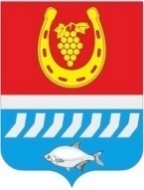 администрациЯ Цимлянского районаПОСТАНОВЛЕНИЕ__.07.2021                                               № __                                         г. ЦимлянскО внесении изменений в постановление Администрации Цимлянского района            от 12.12.2018 № 911 «Об утверждении муниципальной программы Цимлянского района «Развитие физической культуры и спорта»В соответствии с постановлением Администрации Цимлянского района от 01.03.2018 № 101 «Об утверждении Порядка разработки, реализации и оценки эффективности муниципальных программ Цимлянского района», решением Собрания депутатов Цимлянского района от 06.07.2021 № 380 «О внесении изменений в решение Собрания депутатов Цимлянского района от 22.12.2020 № 318 «О бюджете Цимлянского района на 2021 год и на плановый период 2022 и 2023 годов», Администрация Цимлянского района ПОСТАНОВЛЯЕТ:1.  Внести в постановление Администрации Цимлянского района от 12.12.2018 № 911 «Об утверждении муниципальной программы Цимлянского района «Развитие физической культуры и спорта» изменения, согласно приложению.2. Контроль за выполнением постановления возложить на заместителя главы Администрации Цимлянского района по социальной сфере Кузину С.Н. Глава АдминистрацииЦимлянского района                                                                        В.В. СветличныйПостановление вносит отдел культуры АдминистрацииЦимлянского района                                                                                                                                                                                     Приложениек постановлению                                                                         Администрации                                                                                                      Цимлянского районаот __.07.2021 № __ ИЗМЕНЕНИЯ,вносимые в постановление Администрации Цимлянского районаот 12.12.2018 № 911 «Об утверждении муниципальной программы Цимлянского района «Развитие физической культуры и спорта»1. В приложении к постановлению строку «Ресурсное обеспечение программы» раздела «Паспорт муниципальной программы Цимлянского района «Развитие физической культуры и спорта» изложить в редакции:2. В приложении к постановлению строку «Ресурсное обеспечение подпрограммы» раздела «Паспорт подпрограммы «Развитие физической культуры и спорта» изложить в редакции:          3. Приложения № 3, № 4 к муниципальной программе изложить в следующей редакции:            «Приложение № 3к муниципальной программе Цимлянского района«Развитие физической
культуры и спорта»Расходыместного бюджета на реализацию муниципальной программы Цимлянского района «Развитие физической культуры и спорта»«Приложение № 4к муниципальной программе Цимлянского района                   «Развитие физической
культуры и спорта»Расходына реализацию муниципальной программы Цимлянского района «Развитие физической культуры и спорта»Управляющий делами                                                                                        А.В. КуликРесурсное обеспечение муниципальной программы –общий объем финансирования муниципальной программы – 7895,1 тыс. рублей, в том числе по годам:в 2019 году – 601,1 тыс. рублей,в 2020 году – 627,0 тыс. рублей,в 2021 году – 744,7 тыс. рублей,в 2022 году – 690,0 тыс. рублей,в 2023 году – 690,0 тыс. рублей,в 2024 году – 648,9 тыс. рублей,в 2025 году – 648,9 тыс. рублей.в 2026 году – 648,9 тыс. рублей,в 2027 году – 648,9 тыс. рублей,в 2028 году – 648,9 тыс. рублей,в 2029 году – 648,9 тыс. рублей,в 2030 году – 648,9 тыс. рублей.Объем средств местного бюджета составляет 7895,1 тыс. рублей, в том числе по годам:в 2019 году – 601,1 тыс. рублей,в 2020 году – 627,0 тыс. рублей,в 2021 году – 744,7 тыс. рублей,в 2022 году – 690,0 тыс. рублей,в 2023 году – 690,0 тыс. рублей,в 2024 году – 648,9 тыс. рублей,в 2025 году – 648,9 тыс. рублей,в 2026 году – 648,9 тыс. рублей,в 2027 году – 648,9 тыс. рублей,в 2028 году – 648,9 тыс. рублей,в 2029 году – 648,9 тыс. рублей,в 2030 году – 648,9 тыс. рублей.Ресурсное обеспечение подпрограммы –общий объем финансирования программы – 7895,1 тыс. рублей, в том числе по годам:в 2019 году – 601,1 тыс. рублей,в 2020 году – 627,0 тыс. рублей,в 2021 году – 744,7 тыс. рублей,в 2022 году – 690,0 тыс. рублей,в 2023 году – 690,0 тыс. рублей,в 2024 году – 648,9 тыс. рублей,в 2025 году – 648,9 тыс. рублей,в 2026 году – 648,9 тыс. рублей,в 2027 году – 648,9 тыс. рублей,в 2028 году – 648,9 тыс. рублей,в 2029 году – 648,9 тыс. рублей,в 2030 году – 648,9 тыс. рублей.Объем средств местного бюджета составляет 7895,1 тыс. рублей, в том числе по годам:в 2019 году – 601,1 тыс. рублей,в 2020 году – 627,0 тыс. рублей,в 2021 году – 744,7 тыс. рублей,в 2022 году – 690,0 тыс. рублей,в 2023 году – 690,0 тыс. рублей,в 2024 году – 648,9 тыс. рублей,в 2025 году – 648,9 тыс. рублей,в 2026 году – 648,9 тыс. рублей,в 2027 году – 648,9 тыс. рублей,в 2028 году – 648,9 тыс. рублей,в 2029 году – 648,9 тыс. рублей,в 2030 году – 648,9 тыс. рублей.Номер и наименование 
подпрограммы,
основного мероприятияПодпрограм мыОтветственный 
исполнитель, 
соисполнители, 
 участникиКод бюджетной 
 классификации 
Код бюджетной 
 классификации 
Код бюджетной 
 классификации 
Код бюджетной 
 классификации 
Код бюджетной 
 классификации 
Код бюджетной 
 классификации 
Код бюджетной 
 классификации 
Объем расходов всего (тыс.руб)                                      Расходы (тыс. руб.), годы                                      Расходы (тыс. руб.), годы                                      Расходы (тыс. руб.), годы                                      Расходы (тыс. руб.), годы                                      Расходы (тыс. руб.), годы                                      Расходы (тыс. руб.), годы                                      Расходы (тыс. руб.), годы                                      Расходы (тыс. руб.), годы                                      Расходы (тыс. руб.), годы                                      Расходы (тыс. руб.), годы                                      Расходы (тыс. руб.), годы                                      Расходы (тыс. руб.), годыНомер и наименование 
подпрограммы,
основного мероприятияПодпрограм мыОтветственный 
исполнитель, 
соисполнители, 
 участникиГРБСРзПрЦСРЦСРЦСРВРВРОбъем расходов всего (тыс.руб)20192020202120222023202420252026202720282029203012344555678910111213141516171819Муниципальная программа «Развитие физической культуры и спорта»всего, в том числе:XXXXXXX7840,1601,1627,0744,7690,0690,0648,9648,9648,9648,9648,9648,9648,9Муниципальная программа «Развитие физической культуры и спорта»отдел культуры Администрации Цимлянского района, всего:906XXXXXX7840,1601,1627,0744,7690,0690,0648,9648,9648,9648,9648,9648,9648,9Подпрограмма 1. Развитие физической культуры и массового спорта Цимлянского районавсего, в том числе:XXXXXXX7840,1601,1627,0744,7690,0690,0648,9648,9648,9648,9648,9648,9648,9Подпрограмма 1. Развитие физической культуры и массового спорта Цимлянского районаотдел культуры Администрации Цимлянского района, всего:906       X       X       XXXX7840,1601,1627,0744,7690,0690,0648,9648,9648,9648,9648,9648,9648,9Основное мероприятие 1.1 Физическое воспитание населения Цимлянского района и обеспечение организации и проведения физкультурных и массовых спортивных мероприятийотдел культуры Администрации Цимлянского района, всего:906110111011101121002195012100219502447840,1601,1627,0744,7690,0690,0648,9648,9648,9648,9648,9648,9648,9Наименование муниципальной программы, номер и наименование подпрограммыИсточникифинансированияОбъем расходов всего                   (тыс. рублей)        в том числе по годам реализации муниципальной программы        в том числе по годам реализации муниципальной программы        в том числе по годам реализации муниципальной программы        в том числе по годам реализации муниципальной программы        в том числе по годам реализации муниципальной программы        в том числе по годам реализации муниципальной программы        в том числе по годам реализации муниципальной программы        в том числе по годам реализации муниципальной программы        в том числе по годам реализации муниципальной программы        в том числе по годам реализации муниципальной программы        в том числе по годам реализации муниципальной программы        в том числе по годам реализации муниципальной программыНаименование муниципальной программы, номер и наименование подпрограммыИсточникифинансированияОбъем расходов всего                   (тыс. рублей)201920202021202220232024202520262027202820292030123456789101112131415Муниципальная программа «Развитие физической культуры и спорта»всего7840,1601,1627,0744,7690,0690,0648,9648,9648,9648,9648,9648,9648,9Муниципальная программа «Развитие физической культуры и спорта»местный бюджет7840,1601,1627,0744,7690,0690,0648,9648,9648,9648,9648,9648,9648,9Муниципальная программа «Развитие физической культуры и спорта»безвозмездные поступления в местный бюджет, в том числе за счет средств:Муниципальная программа «Развитие физической культуры и спорта»- федерального бюджета,Муниципальная программа «Развитие физической культуры и спорта»- областного бюджетаПодпрограмма 1. Развитие физической культуры и массового спорта Цимлянского районавсего7840,1601,1627,0744,7690,0690,0648,9648,9648,9648,9648,9648,9648,9Подпрограмма 1. Развитие физической культуры и массового спорта Цимлянского районаместный бюджет7840,1601,1627,0744,7690,0690,0648,9648,9648,9648,9648,9648,9648,9Подпрограмма 1. Развитие физической культуры и массового спорта Цимлянского районабезвозмездные поступления в местный бюджет, в том числе за счет средств:Подпрограмма 1. Развитие физической культуры и массового спорта Цимлянского района- федерального бюджета,Подпрограмма 1. Развитие физической культуры и массового спорта Цимлянского района- областного бюджета